Aşağıda cins ve miktarları belirtilen malzemelerin KLÜBAP-...   numaralı bilimsel araştırma projesinde kullanılmak üzere temin edilmesi gerekmektedir.Gereğini bilginize arz ederim.                                                                                                                                                                                                                               Proje Yürütücüsü                                                                                                                   Tarih -İmzaNOT: Malzeme, sarf, kırtasiye veya demirbaş olabilir. Cinsleri ayrı ayrı belirtilerek miktarları ile üstteki listede gösterilmesi gerekmektedir.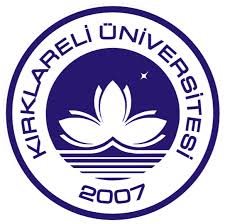 T.C.
KIRKLARELİ ÜNİVERSİTESİ 
BİLİMSEL ARAŞTIRMA PROJELERİ KOORDİNATÖRLÜĞÜ Proje İhtiyaç Talep FormuDoküman NoBPF- 1014T.C.
KIRKLARELİ ÜNİVERSİTESİ 
BİLİMSEL ARAŞTIRMA PROJELERİ KOORDİNATÖRLÜĞÜ Proje İhtiyaç Talep Formuİlk Yayın Tarihi01.01.2011T.C.
KIRKLARELİ ÜNİVERSİTESİ 
BİLİMSEL ARAŞTIRMA PROJELERİ KOORDİNATÖRLÜĞÜ Proje İhtiyaç Talep FormuRevizyon Tarihi01.09.2018T.C.
KIRKLARELİ ÜNİVERSİTESİ 
BİLİMSEL ARAŞTIRMA PROJELERİ KOORDİNATÖRLÜĞÜ Proje İhtiyaç Talep FormuRevizyon No1T.C.
KIRKLARELİ ÜNİVERSİTESİ 
BİLİMSEL ARAŞTIRMA PROJELERİ KOORDİNATÖRLÜĞÜ Proje İhtiyaç Talep FormuSayfa Sayısı1/1NOCİNSİ (Malzeme isimleri)MİKTARİ (Ad. Kg. Koli, paket vb.)1234567